	Na temelju članka 45. Statuta Općine Punat (“Službene novine Primorsko goranske županije” broj 8/18) i na temelju članka 13. Pravilnika o provedbi postupaka jednostavne nabave robe, radova i usluga KLASA: 080-01/17-01/1, URBROJ: 2142-02-02/1-17-23 od 24. svibnja 2017. godine, Općinski načelnik Općine Punat donosiO D L U K U    O    P O N I Š T E N J U	1. Poništava se provedeni postupak poziva na dostavu ponuda za predmet nabave „Uređenje stana u ulici R. Boškovića 40 u Puntu“.O b r a z l o ž e n j e	U skladu s člankom 18. st. 3. Zakona o javnoj nabavi i temeljem Pravilnika o provedbi postupaka jednostavne nabave robe, radova i usluga proveden je postupak prikupljanja ponuda za predmet nabave „Uređenje stana u ulici R. Boškovića 40 u Puntu“.Poziv na dostavu ponuda objavljen je na Internet stranici Općine Punat dana 16. srpnja 2018. godine.	Vrijednost nabave procijenjena je na iznos od 42.500,00 kn + PDV.U propisanom roku (do 27. srpnja 2018. godine u 12:00 sati) nije zaprimljena niti jedna ponuda.	Provedeni postupak poništava se iz razloga što nije dostavljena niti jedna ponuda.	Slijedom navedenog odlučeno je kao u izreci.										OPĆINSKI NAČELNIK								      	      	         Marinko Žic	Dostaviti:Pismohrana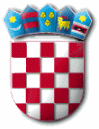 R E P U B L I K A   H R V A T S K APRIMORSKO – GORANSKA ŽUPANIJAOPĆINA PUNATOPĆINSKI NAČELNIKKLASA:   030-02/18-01/18URBROJ: 2142-02-03/5-18-2Punat, 2. kolovoza 2018. godine